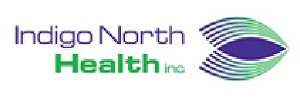 Indigo North Health “Glenview “ is a beautiful facility, that is warm and inviting. The Facility and external gardens are warm and inviting. The light filled facility has common areas, including, lovely leafy gardens, a large balcony with barbecue facilities, comfortable and inviting dining room, well resourced activites room, sunrooms with views to the mountain ranges beyond and other intimate lounge areas.Master SuiteThe beautifully appointed Master Suite is designed to ensure Residents are warm and comfortable. The Suites all have built-in robes, dressing table, individually controlled split system air conditioning, and a large ensuite. The Suites have beautiful views to the mountain ranges or to the lovely leafy gardens. The Suites all have wall mounted LCD televisions and telephones. Residents are encouraged to complement their personal space with items that bring day to day comfort and objects that bring them emotional comfort as well.Payment options for accommodation fees*SuiteThese beautifully appointed suites are warm and inviting, with views to the mountain ranges or gardens. All suites have a built-in wardrobe, LCD television, telephone and hand basins and vanity unit. The shared ensuites are large and designed to ensure each Resident's privacy and dignity is paramount in the provision of personal care. Residents are encouraged to complement their personal space with items that bring day to day comfort and objects that bring them emotional comfort as well.Payment options for accommodation fees*Companion SuiteThese beautifully appointed shared suites are warm and inviting. All suites have a built-in wardrobe, LCD television, telephone and hand basins and vanity unit. The shared ensuites are large and designed to ensure each Resident's privacy and dignity is paramount in the provision of personal care. Residents are encouraged to complement their personal space with items that bring day to day comfort and objects that bring them emotional comfort as well. The Companion Suite is ideal for Couples.Payment options for accommodation fees*Option 1Option 2Option 3Daily Accommodation Payment (DAP)Refundable Accommodation Deposit (RAD)Combination DAP & RAD
(e.g based on 50% DAP/RAD)$91.62 per day $400,000DAP $45.81
RAD $200,000Option 1Option 2Option 3Daily Accommodation Payment (DAP)Refundable Accommodation Deposit (RAD)Combination DAP & RAD
(e.g based on 50% DAP/RAD)$82.45 per day $360,000DAP $41.23
RAD $180,000Option 1Option 2Option 3Daily Accommodation Payment (DAP)Refundable Accommodation Deposit (RAD)Combination DAP & RAD
(e.g based on 50% DAP/RAD)$68.71 per day $300,000DAP $34.36
RAD $150,000